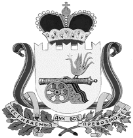 СОВЕТ ДЕПУТАТОВ ВЯЗЬМА-БРЯНСКОГО СЕЛЬСКОГО ПОСЕЛЕНИЯ
ВЯЗЕМСКОГО РАЙОНА СМОЛЕНСКОЙ ОБЛАСТИ
Р Е Ш Е Н И Еот    13.11.2014                                                                                                 №   31Об утверждении Методики расчета объемов межбюджетных трансфертов, передаваемых из бюджета поселения Вязьма-Брянского сельского поселения Вяземского района Смоленской области в бюджет Вяземского района Смоленской области на осуществление части полномочий органов местного самоуправленияАДМИНИСТРАЦИЯАндрейковского сельского поселенияВяземского района Смоленской областиП О С Т А Н О В Л Е Н И Еот  21.04.2014 №  18АДМИНИСТРАЦИЯАндрейковского сельского поселенияВяземского района Смоленской областиП О С Т А Н О В Л Е Н И Еот  21.04.2014 №  18АДМИНИСТРАЦИЯАндрейковского сельского поселенияВяземского района Смоленской областиП О С Т А Н О В Л Е Н И Еот  21.04.2014 №  18В соответствии со статьей 142.5 Бюджетного кодекса Российской Федерации и соглашениемо передаче осуществления части полномочий органов местного самоуправления поселения органам местного самоуправления муниципального района Совет депутатов  Вязьма-Брянского  сельского поселения Вяземского района Смоленской области            РЕШИЛ:Утвердить прилагаемую Методику расчета объемов межбюджетных трансфертов, передаваемых из бюджета поселения  Вязьма-Брянского сельского поселения Вяземского района Смоленской области в бюджет Вяземского района Смоленской области на осуществление части полномочий органов местного самоуправления.Настоящее решение распространяет свое действие на правоотношения, возникшие с 1 января 2014 года. Разместить данное  решение  на официальном сайте Администрации Вязьма-Брянского сельского поселения Вяземского района  Смоленской области в информационно-телекоммуникационной сети «Интернет» (v-bryanskaya.ru).Глава   муниципального    образованияВязьма-Брянского сельского поселенияВяземского района Смоленской области                                 Н.А. КарабановскийУтвержденаРешением Совета депутатов  Вязьма-Брянского сельского поселения Вяземского района Смоленской областиот   13.11.2014     №  31МЕТОДИКАРАСЧЕТА ОБЪЕМОВ МЕЖБЮДЖЕТНЫХ ТРАНСФЕРТОВ, ПЕРЕДАВАЕМЫХ ИЗ БЮДЖЕТА ПОСЕЛЕНИЯ ВЯЗЬМА-БРЯНСКОГО СЕЛЬСКОГО ПОСЕЛЕНИЯ ВЯЗЕМСКОГО РАЙОНА СМОЛЕНСКОЙ ОБЛАСТИ В БЮДЖЕТ ВЯЗЕМСКОГО РАЙОНА СМОЛЕНСКОЙ ОБЛАСТИ НА ОСУЩЕСТВЛЕНИЕ ЧАСТИ ПОЛНОМОЧИЙ ОРГАНОВ МЕСТНОГО САМОУПРАВЛЕНИЯ 1. Методика расчета объемов межбюджетных трансфертов, передаваемых из бюджета поселения  Вязьма-Брянского сельского поселения Вяземского района Смоленской области в бюджет Вяземского района Смоленской области на осуществление части полномочий органов местного самоуправления (далее – Методика)  определяет цели предоставления и порядок расчета объемов межбюджетных трансфертов, передаваемых из бюджета Вязьма-Брянского  сельского поселения Вяземского района Смоленской области (далее - поселения) в бюджет Вяземского района Смоленской области (далее – межбюджетные трансферты) в случае передачи полномочий по осуществлению финансового контроля.2. Межбюджетные трансферты предоставляются в целях финансового обеспечения деятельности Администрации муниципального образования  «Вяземский район» Смоленской области в связи с осуществлением части полномочий по решению следующих вопросов местного значения:- владение, пользование и распоряжение имуществом, находящимся в муниципальной собственности поселения;- утверждение генеральных планов поселения, правил землепользования и застройки, утверждение подготовленной на основе генеральных планов поселения документации по планировке территории, выдача разрешений на строительство (за исключением случаев, предусмотренных Градостроительным кодексом Российской Федерации, иными федеральными законами), разрешений на ввод объектов в эксплуатацию при осуществлении муниципального строительства, реконструкции объектов капитального строительства, расположенных на территории поселения, утверждение местных нормативов градостроительного проектирования поселений, резервирование земель и изъятие, в том числе путем выкупа, земельных участков в границах поселения для муниципальных нужд, осуществление земельного контроля за использованием земель поселения.3. Объемы межбюджетных трансфертов, предоставляемых из бюджета поселения в бюджет муниципального района, определяются по следующей формуле:ОМТ = ФОТ + РМ,где ОМТ – объем межбюджетного трансферта, предоставляемый из бюджета поселения, округленный до целых тысяч рублей;ФОТ - размер фонда оплаты труда с начислениями работников, осуществляющих переданные полномочия;РМ – расходные материалы.Объем предоставляемых из бюджета поселения в бюджет Вяземского района Смоленской области межбюджетных трансфертов может быть увеличен в порядке, определенном настоящей Методикой.